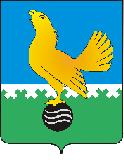 МУНИЦИПАЛЬНОЕ ОБРАЗОВАНИЕгородской округ Пыть-ЯхХанты-Мансийского автономного округа-ЮгрыАДМИНИСТРАЦИЯ ГОРОДАР А С П О Р Я Ж Е Н И ЕОт 13.12.2021									№ 2352-раОб утверждении плана проведения аудиторских мероприятий на 2022 год(в редакции от 17.12.2021 № 2403-ра)В соответствии с Приказом Минфина России от 05.08.2020 № 160н «Об утверждении федерального стандарта внутреннего финансового аудита «Планирование и проведение внутреннего финансового аудита», п. 2.4. порядка осуществления внутреннего финансового аудита, утвержденного распоряжением администрации города от 04.06.2020 № 1084-ра «Об осуществлении внутреннего финансового аудита» (в ред. от 08.12.2021 № 2329-ра): Утвердить план проведения аудиторских мероприятий в администрации муниципального образования городской округ город Пыть-Ях на 2022 год  (приложение).Назначить специалиста-эксперта отдела сводного планирования и анализа бюджета комитета по финансам Вагину Е.В. -  ответственным за организацию мероприятий внутреннего финансового аудита.Комиссии по осуществлению внутреннего финансового аудита обеспечить проведение аудиторских мероприятий в соответствии с утвержденным планом. 	Контроль за выполнением распоряжения оставляю за собой.Глава города Пыть-Яха						            А.Н. МорозовПриложение к распоряжению администрации города Пыть-Яхаот 13.12.2021 № 2352-ра                                                                   (в редакции от 17.12.2021 № 2403-ра)План проведения аудиторских мероприятий на 2022 год№п/пАудиторское мероприятие (тема аудиторского мероприятия)Субъект бюджетных процедурСрок проведения аудиторского мероприятия12341Подтверждение достоверности бюджетной отчетности администрации города Пыть-Яха за 2021 год, в том числе соответствия порядка ведения бюджетного учета единой методологии учета и отчетностиАдминистрация города Пыть-Яха (главный администратор бюджетных средств)Январь-февраль 2022 г.2Аудит качества планирования расходов бюджета, в том числе соответствие порядку составления проекта решения о бюджете муниципального образования на очередной финансовый год и плановый периодСтруктурные подразделения администрации города Пыть-ЯхаАпрель-июнь 2022 г.3Аудит соответствия исполнения мероприятий муниципальной программы «Развитие жилищной сферы в городе Пыть-Яхе» установленным порядкам и заключенным соглашениямУправление по жилищным вопросам администрации города Пыть-ЯхаСентябрь-октябрь 2022 г.4Аудит осуществления контроля за исполнением муниципальных заданий подведомственных учрежденийУправление по внутренней политике администрации города Пыть-ЯхаОктябрь – ноябрь 2022 г.